Lesson 2:  Linear and Nonlinear Expressions in  Student Outcomes  Students know the properties of linear and nonlinear expressions in Students transcribe and identify expressions as linear or nonlinear.Classwork Discussion (4 minutes)A symbolic statement in  with an equal sign is called an equation in   The equal sign divides the equation into two parts, the left side and the right side.  The two sides are called expressions. For sake of simplicity, we will only discuss expressions in , but know that we can write expressions in any symbol.The following chart contains both linear and nonlinear expressions in .  Sort them into two groups and be prepared to explain what is different about the two groups.Linear expressions are noted in red in the table below.Identify which equations you placed in each group.  Explain your reasoning for grouping the equations.Equations that contained an exponent of  other than  were put into one group.  The other equations were put into another group.  That seemed to be the only difference between the types of equations given.  Linear expressions in  are special types of expressions.  Linear expressions are expressions that are sums of constants and products of a constant and  raised to a power of , which simplifies to a value of ,or a power of   Nonlinear expressions are also sums of constants and products of a constant and a power of .  However, nonlinear expressions will have a power of  that is not equal to  or . The reason we want to be able to distinguish linear expressions from nonlinear expressions is because we will soon be solving linear equations.  Nonlinear equations will be a set of equations you learn to solve in Algebra I, though we will begin to solve simple nonlinear equations later this year (Module 7).  We also want to be able to recognize linear equations in order to predict the shape of their graph, which is a concept we will learn more about later in this module.  Example 1 (3 minutes)A linear expression in  is an expression where each term is either a constant or a product of a constant and   For example, the expression  is a linear expression.  However, the expression  is not a linear expression.  Why is  not a linear expression in ?Students should say that  is not a linear expression because the terms of linear expressions must either be a constant or the product of a constant and .  The term  does not fit the definition of a linear expression in Example 2 (4 minutes)Let’s examine the expression  more deeply.  To begin, we want to identify the terms of the expression.  How many terms are there, and what are they?There are two terms,  and How many terms are comprised of just constants, and what are they?There is one constant term, .How many terms have coefficients, and what are they?There is one term with a coefficient, .  Is  a linear or nonlinear expression in ?  Why or why not?The expression  is a nonlinear expression in  because it is the sum of a constant and the product of a constant and positive integer power of Example 3 (4 minutes)How many terms does the expression  have?  What are they?As is, this expression has  terms:  ,, , and .This expression can be transformed using some of our basic properties of numbers.  For example, if we apply the commutative property of addition, we can rearrange the terms from  to   Then, we can apply the associative property of addition:Next, we apply the distributive property:Finally,How many terms with coefficients does the expression  have?  What are they?The expression has one term with a coefficient, .  For this term, the coefficient is .Is  a linear or nonlinear expression in ?  Why or why not?The expression  is a linear expression in  because it is the sum of constants and products that contain  to the st power. Example 4 (2 minutes)How many terms does the expression  have?  What are they?The expression has three terms:  , , and .How many terms with coefficients does the expression  have?  What are they?The expression has two terms with coefficients:   and .  The coefficients are  and .  Is  a linear or nonlinear expression in ?  Why or why not?The expression is a nonlinear expression in  because it is the sum of constants and products that contain  raised to a power that is greater than .Example 5 (2 minutes)Is  a linear or nonlinear expression in ?  Why or why not?Students may first say that it is neither a linear nor a nonlinear expression in  because of the .  Remind them that subtraction can be rewritten as a sum, i.e., ; therefore, this expression does fit the definition of nonlinear.Example 6 (2 minutes)Is the expression  a linear expression in ?Yes,  is a linear expression in  because  is the same as   What powers of  are acceptable in the definition of a linear expression in ?  Only the power of  is acceptable because is, by definition, just Exercises 1–12 (14 minutes)Students complete Exercises 1–12independently.  
Exercises Write each of the following statements in Exercises 1–12as a mathematical expression.  State whether or not the expression is linear or nonlinear.  If it is nonlinear, then explain why.The sum of a number and four times the number.Let  be a number; then,  is a linear expression.The product of five and a number.Let  be a number; then,  is a linear expression.Multiply six and the reciprocal of the quotient of a number and seven.Let  be a number; then,   is a nonlinear expression.  The expression is nonlinear because the number 
.  The exponent of the  is the reason it is not a linear expression.  Twice a number subtracted from four times a number, added to . Let  be a number; then,  is a linear expression.The square of the sum of six and a number.Let  be a number; then,  is a nonlinear expression.  When you multiply , you get .  The  is the reason it is not a linear expression.The cube of a positive number divided by the square of the same positive number.  Let be a number; then, is a nonlinear expression.  However, if you simplify the expression to , then it is linear.The sum of four consecutive numbers.Let  be the first number; then, is a linear expression.Four subtracted from the reciprocal of a number.Let  be a number; then,   is a nonlinear expression.  The term  is the same as , which is why this expression is not linear.  It is possible that a student may let  be the reciprocal of a number, , which would make the expression linear.Half of the product of a number multiplied by itself three times.Let  be a number; then, is a nonlinear expression.  The term  is the same as  ,which is why this expression is not linear. The sum that shows how many pages Maria read if she read  pages of a book yesterday and  of the remaining pages today.Let  be the number of remaining pages of the book; then, is a linear expression.An admission fee of  plus an additional  per game.  Let  be the number of games; then,  is a linear expression.  Five more than four times a number and then twice that sum.  Let  be the number; then,  is a linear expression.  Closing (5 minutes)  Summarize, or ask students to summarize, the main points from the lesson:We have definitions for linear and nonlinear expressions.We know how to use the definitions to identify expressions as linear or nonlinear.  We can write expressions that are linear and nonlinear.  Exit Ticket (5 minutes) Name ___________________________________________________		Date____________________Lesson 2:  Linear and Nonlinear Expressions in Exit TicketWrite each of the following statements as a mathematic expression.  State whether the expression is a linear or nonlinear expression in Seven subtracted from five times a number, and then the difference added to nine times a number.Three times a number subtracted from the product of fifteen and the reciprocal of a number.Half of the sum of two and a number multiplied by itself three times.Exit Ticket Sample SolutionsWrite each of the following statements as a mathematic expression.  State whether the expression is a linear or nonlinear expression in Seven subtracted from five times a number, and then the difference added to nine times a number.Let be a number; then, .  The expression is a linear expression.Three times a number subtracted from the product of fifteen and the reciprocal of a number.Let be a number; then, .  The expression is a nonlinear expression.Half of the sum of two and a number multiplied by itself three times.Let be a number; then, .  The expression is a nonlinear expression.Problem Set Sample SolutionsStudents practice writing expressions and identifying them as linear or nonlinear.  Write each of the following statements as a mathematic expression.  State whether the expression is linear or nonlinear.  If it is nonlinear, then explain why.A number decreased by three squared.Let be a number; then, is a linear expression.The quotient of two and a number, subtracted from seventeen.Let be a number; then, is a nonlinear expression.  The term  is the same as  and , which is why it is not linear. The sum of thirteen and twice a number.  Let be a number; then, is a linear expression. more than the product of seven and a number.Let be a number; then, is a linear expression.The sum that represents the number of tickets sold if tickets were sold Monday, half of the remaining tickets were sold on Tuesday, and  tickets were sold on Wednesday.  Let  be the remaining number of tickets; then, is a linear expression.The product of  and a number, subtracted from the reciprocal of the number cubed.  Let  be a number; then,is a nonlinear expression.  The term is the same as , which is why it is not linear.  The product of  and a number, and then the product multiplied by itself four times.Let be a number; then, is a nonlinear expression.  The expression can be written as .  The exponent of  with a base of is the reason it is not linear. A number increased by five and then divided by two.Let be a number; then, is a linear expression.Eight times the result of subtracting three from a number.Let  be a number; then, is a linear expression.The sum of twice a number and four times a number subtracted from the number squared.Let  be a number; then,is a nonlinear expression.  The term  is the reason it is not linear.One-third of the result of three times a number that is increased by.  Let  be a number; then,is a linear expression.Five times the sum of one-half and a number.Let be a number; then, is a linear expression.Three-fourths of a number multiplied by seven.  Let  be a number; then,is a linear expression.The sum of a number and negative three, multiplied by the number.  Let be a number; then,  is a nonlinear expression because  after using the distributive property.  It is nonlinear because the power of  in the term  is greater than .  The square of the difference between a number and .  Let be a number; then,  is a nonlinear expression because .  The term is a positive power of ; therefore, this is a not a linear expression.  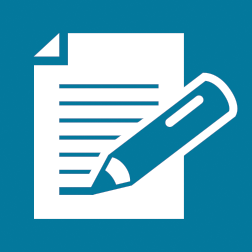 